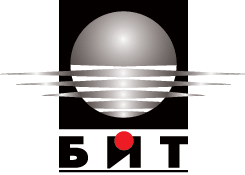 УНИВЕРСИТЕТ ПО БИБЛИОТЕКОЗНАНИЕ
 ИИФОРМАЦИОННИ ТЕХНОЛОГИИО Б Я В Л Е Н И Е На основание Заповед № 476/23.11.2016 г. обявявам търг с тайно наддаване за продажба на три броя леки автомобили, собственост на Университета по библиотекознание и информационни технологии, след извършена преоценка на балансовата им стойност.Провеждането на търга ще се извърши на 05.12.2016 г. от 11:00 часа в сградата на УниБИТ, гр. София, бул. „Цариградско шосе”, № 119, Заседателна зала, ет. ІОписание на автомобили, предназначени за продажба и начална тръжна цена: Тръжни условия:Условия за оглед на автомобилите: Кандидатите могат да извършат оглед на леките автомобили на служебния паркинг на УниБИТ: гр. София, бул. „Цариградско шосе”, № 119, всеки работен ден от 28.11.2016г. до 02.12.2016г.от 10:00 часа до 15:00 часа. Лице за контакт за извършване на огледа Йови Лулов, тел.0878 970 327.Размер на депозита: Гаранцията за участие в търга е парична депозитна вноска в размер на 10 % от посочената начална тръжна цена на автомобилите. Краен срок на получаване на заявленията за участие : до 16:00 часа на 02.12. 2016 г.Резултатите от проведения търг ще се  обявят на 05.12.2016 г. на видно място в сградата на университета и на интернет страницата.V. Подробности по провеждане на търга са поместени в тръжната документация, обявена на интернет страницата на УниБИТ на адрес: www.unibit.bgМаркаМоделРама №Двигател №ЦвятГодина на регистрацияНачална тръжна цена/лв.МерцедесЦ 180WDB2020181A66761711192110117045Тъмно син металик19982990МерцедесЦ 180WDB2020181D66339611192110115420Син металик19982060БМВ318 ИНест. номер на рама - WBACA91000JF12218184E204377305Черен металик19941600